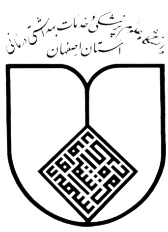 اصلاح و تمدید قرارداد خرید خدمات مشاغل گروه پرستاری و خدمات عمومی بیمارستان / شبکه -------با حمد خداوند متعال و درود و صلوات بر محمد و آل محمد (ص) با استناد به مجوز شماره ................   مورخ  .....................  مدیر محترم امور پشتیبانی دانشگاه، اصلاحیه قرارداد شماره .............  مورخ .....................    با موضوع خرید خدمات مشاغل گروه پرستاری و خدمات عمومی ، فی مابین .........................................   به مدیریت آقای ............................    به عنوان کارفرما و شرکت ..........................    به نمایندگی آقای .........................  به عنوان پیمانکار به شرح زیر  اصلاح  و مابقی مفاد قرارداد به قوت خود باقی و برای طرفین لازم الاجرا می باشد. مدت زمان اصلاحیه قرارداد از تاریخ ...............  لغایت  .................  (به مدت ........... ماه) می باشد.حجم ماهیانه قرارداد به شرح جدول زیر می باشد .مبلغ ماهیانه قرارداد از  ....................................   ریال   به ...........................  ریال افزایش می یابد.تضمین قرارداد:‌ ضمانت ارایه شده به شماره ..................................   مورخ .........................    صادره از بانک ................................   به مبلغ  ...............................  می باشد.اجراي كليه تكاليف قانوني از جمله پرداخت حق بیمه تامین اجتماعی پرسنل شرکت و رعایت کلیه قوانين و مقررات كار و تأمين اجتماعي تا اعلام خاتمه یا اتمام قرارداد و هرگونه پاسخگويي به مراجع ذيربط به عهده پیمانکار مي‌باشد. ارسال یک نسخه از اصلاحیه قرارداد به سازمان تامین اجتماعی و نظارت این امر با مسئول امور مالی کارفرما خواهد بود.ارايه مفاصاحساب سازمان بيمه تأمين اجتماعي و سازمان امور اقتصادي و دارايي و مالیات بر ارزش افزوده سهم و سود مدیریت جهت مدت قرارداد سال گذشته توسط پیمانکار الزامی است.ارایه تایید صلاحیت رتبه بندی و گواهی تایید صلاحیت ایمنی معتبر از اداره کار و امور اجتماعی توسط پیمانکار  الزامی است . ارایه بیمه نامه مسئولیت مدنی کارفرما در قبال کارکنان و اشخاص ثالث دارای اعتبار توسط پیمانکار الزامی است و پیمانکار مسئول پاسخگویی هرگونه حادثه در این خصوص خواهد بود .افزایش حقوق و مزایای کارکنان و سایر هزینه های مرتبط با اجرای قرارداد به جزء موارد جدول (ج) در طول مدت قرارداد ، بر عهده کارفرما می باشد.بکارگیری نیروهای شاغل در بخش خصوصی در قرارداد در سایر مشاغل و وظایف غیر مرتبط ممنوع است و کلیه عواقب حقوقی و مالی آن بر عهده طرفین ( کارفرما و پیمانکار ) خواهد بود.فرآیند جذب نیروهای بخش خصوصی با هماهنگی مدیریت منابع انسانی دانشگاه بر عهده پیمانکار می باشد.در صورت عدم تمدید مجوز قرارداد نیروهای 89 روزه ، ادامه خدمت از جدول فوق کسر می گردد.مسئولیت نظارت بر انجام تعهدات مندرج در قرارداد بر عهده مسئول امورمالی و امورعمومی واحد می باشد.اين اصلاحیه در  یک صفحه و در چهار نسخه تهيه و نسخه هاي تنظيم شده پس از امضاي طرفين قرارداد لازم الاجرا خواهد بود و هركدام از نسخ قرارداد حكم واحد را دارد.تاریخ آخرین ویرایش فرم  : 27/12/1402ردیفنوع خدمات در گروه شغلیتعداد نیروی شرکتیتعداد نیروی 89 روزهتعداد کل  نیروسقف حجم ساعت کار ماهیانهقیمت یک ساعت حق الزحمه مدیریت (ریال)قیمت ماهیانه حق الزحمه مدیریت (ریال)1پرستار2کمک پرستار3کارشناس فناوری اطلاعات IT4انتظامات5منشی بخش6متصدی خدمات عمومی7کارشناس اتاق عمل8کارشناس مامایی9کارشناس هوشبری10کارشناس بهداشت11خدمات عمومی12کارشناس ساختمان13کارشناس تاسیساتجمع کل تعداد تعداد نیرو و 
سقف ساعت کار ماهیانهجمع کل تعداد تعداد نیرو و 
سقف ساعت کار ماهیانهمبلغ ماهیانه به عدد --------------------------- ریال و به حروف : -----------------------------------  ریالمبلغ ماهیانه به عدد --------------------------- ریال و به حروف : -----------------------------------  ریالمبلغ ماهیانه به عدد --------------------------- ریال و به حروف : -----------------------------------  ریالمبلغ ماهیانه به عدد --------------------------- ریال و به حروف : -----------------------------------  ریالمبلغ ماهیانه به عدد --------------------------- ریال و به حروف : -----------------------------------  ریالمبلغ ماهیانه به عدد --------------------------- ریال و به حروف : -----------------------------------  ریالمبلغ ماهیانه به عدد --------------------------- ریال و به حروف : -----------------------------------  ریالمبلغ ماهیانه به عدد --------------------------- ریال و به حروف : -----------------------------------  ریالمهر و امضای کارفرما
نام و نام خانوادگیمهر و امضای امور مالی کارفرما
نام و نام خانوادگیمهر و امضای پیمانکار
نام و نام خانوادگیمهر و امضای مدیر امور پشتیبانی دانشگاه------